Christ the King FellowshipPresbyterian #loveMarch 10, 2024 – 11:00 AM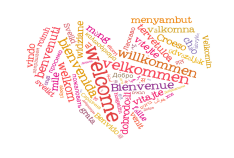 Welcome  Prelude  “The Power of the Cross”                                                              arr by Eric Wyse  Call to Worship (Cole Arthur Riley in Black Liturgies; Isaiah 40:31) Praise to the God who is well acquainted with the wilderness but will never abandon us to it. Amen.  ...those who wait for the LORD shall renew their strength; they shall mount up with wings like eagles; they shall run and not be weary; they shall walk and not faint.  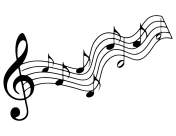 (The Doxology)♪ Praise God, from whom all blessings flow; Praise *Him, all creatures here below; Praise *Him above, ye heavenly host; Praise Father, Son, andHoly Ghost.  Amen      (Blue Hymnal No. 592)“ Amazing Grace “      (Red Praise)      No. 293Confession (from BCW: Litany of Penitence) ...Have mercy on us, O God.  Have mercy on us, O God.[silent prayer & reflection; let the Holy Spirit identify any sin  that needs confessing - offer it to God &                         let it go]        Assurance of Pardon & Gloria PatriGlory be to the Father, and to the Son, and to the Holy Ghost.  As it was in the beginning, is now, and ever shall be, world without end.  Amen. Amen                                     (Blue No. 579) “Grace, Grace”                   JohnstonGrace, grace, God's grace,
Grace that will pardon and cleanse within;
Grace, grace, God's grace,
Grace that is greater than all our sin!
Grace that will pardon and cleanse within;
Grace, grace, God's grace,
                 “Spirit Of The Living God”      I-31      IversonSpirit of the living God, fall fresh on me.Spirit of the living God, fall fresh on me.Melt me, mold me, fill me, use me.Spirit of the living God, fall fresh on me.	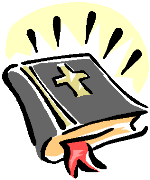  Scripture 1:  Numbers 21:4-9    (p. 221)Scripture 2: Ephesians 2:1-10    (p. 1665)                      Faith and Engagement“Come, Thou Fount of Every Blessing”  No. 356                                               ( Blue Hymnal)Prayers of the Pastor and the People with Praise                               and Thanksgiving              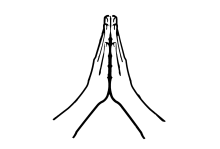            share briefly names &     situations to lift to God in prayer – we know God is more than able to hold all we offer & God knows the details!  Lord in Your mercy…Hear our prayerBlessing “Halle, Halle, Halle-lujah (X3)                 Hallelujah, Hal-le-lu-jah!”PERSONAL MILESTONESMarch 14- Ray Maratea                                                                                                                                               Prayer Concerns		    Prayer family: Rebecca and Rick DannPrayer young person: Evan DutraPrayer theme for young adults: general welfareAll medical professionals, emergency responders & those serving in hospitals, nursing homes & care facilities Military folks & family - the USA & all those in leadership S-VE School Board members, administrators, teachers & othersNorth Spencer Christian Academy Church FinancesFood CupboardUnited Methodist Church of Halsey ValleyCalendarMonday - Wednesday -- No Pastor's Hours (@ a Synod Discernment Mtg)
Monday -- 6PM AA
Wednesday -- 6AM Men's Bible StudyWednesday -- 11AM Adult Study
Wednesday -- 6PM (Federated Church) Lenten Community Service  
Friday -- 11AM Women's Bible Study 
Friday -- 1:30PM Choir 
Friday -- Chair Yoga 
Friday -- 2:30PM Spencer Singers “Amazing Grace”      John NewtonVerse 1
Amazing Grace how sweet the sound,
That saved a wretch like me!
I once was lost, but now am found;
Was blind, but now I see.Verse 2
‘Twas grace that taught my heart to fear,
And grace my fears relieved;
How precious did that grace appear
The hour I first believed!Verse 3
Through many dangers, toils and snares,
I have already come;
‘Tis grace hath brought me safe thus far,
And grace will lead me home.Verse 4

When we’ve been there ten thousand years,
Bright shining as the sun,
We’ve no less days to sing God’s praise
Than when we’d first begun.“Come, Thou Fount of Every Blessing”    Robert Robinson1 Come, thou Fount of every blessing;
tune my heart to sing thy grace;
streams of mercy, never ceasing,
call for songs of loudest praise.
Teach me some melodious sonnet,
sung by flaming tongues above;
praise the mount! I’m fixed upon it,
mount of God’s unchanging love!2 Here I raise my Ebenezer;
hither by thy help I’m come;
and I hope, by thy good pleasure,
safely to arrive at home.
Jesus sought me when a stranger,
wandering from the fold of God;
he, to rescue me from danger,
interposed his precious blood.3 O to grace how great a debtor
daily I’m constrained to be!
Let that grace now, like a fetter,
bind my wandering heart to thee.
Prone to wander, Lord, I feel it,
prone to leave the God I love;
here’s my heart; O take and seal it;
seal it for thy courts above.